AIMUEL EMMANUEL16/SCI01/005COMPUTER SCIENCE.Csc 201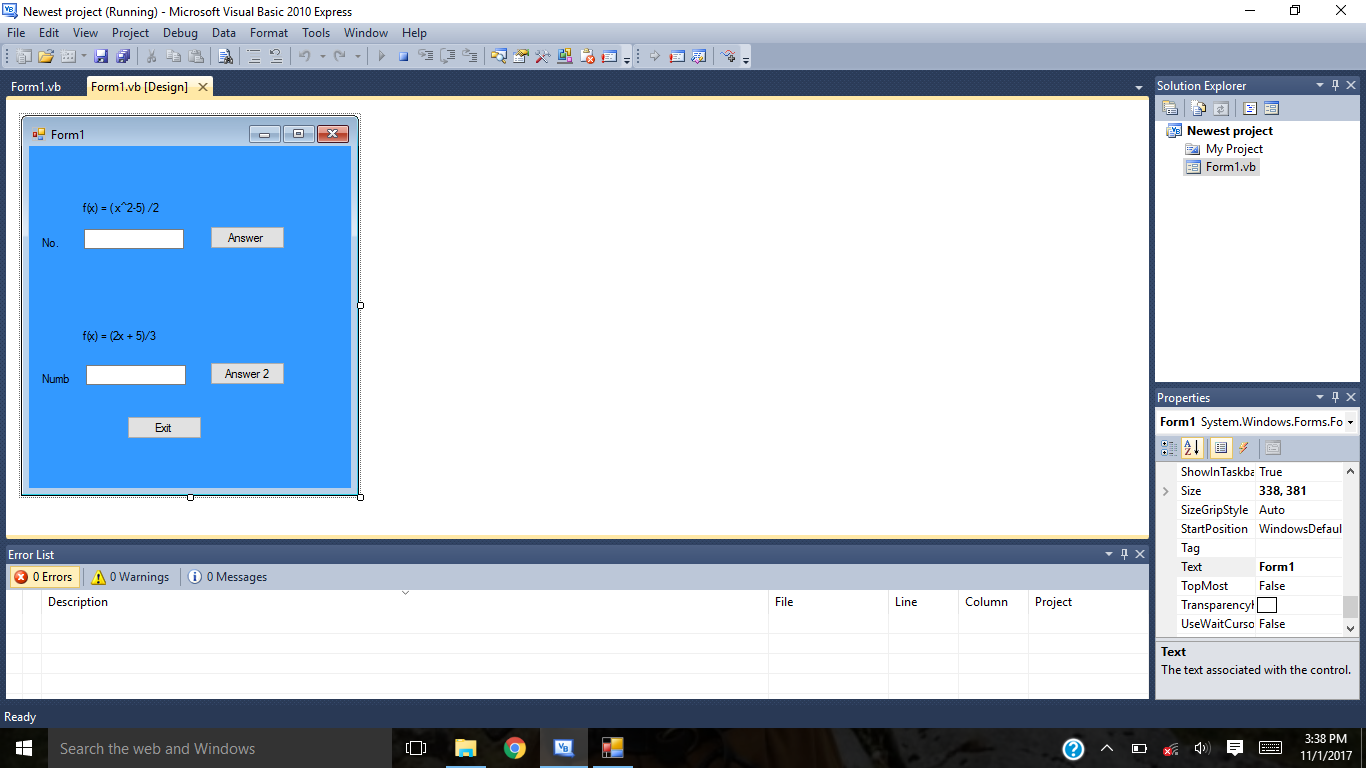          Textbox1          Answer button 2     Exit        Textbox 2              Answer button 1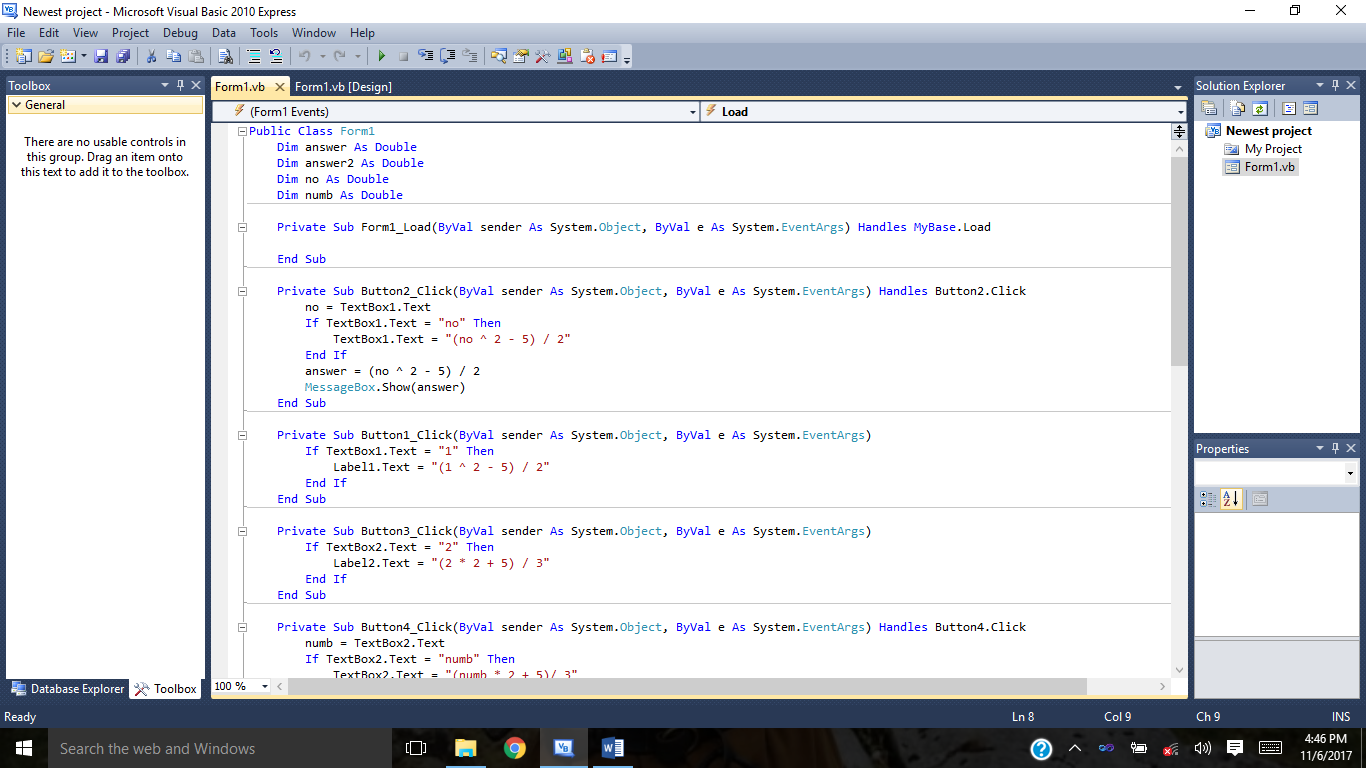 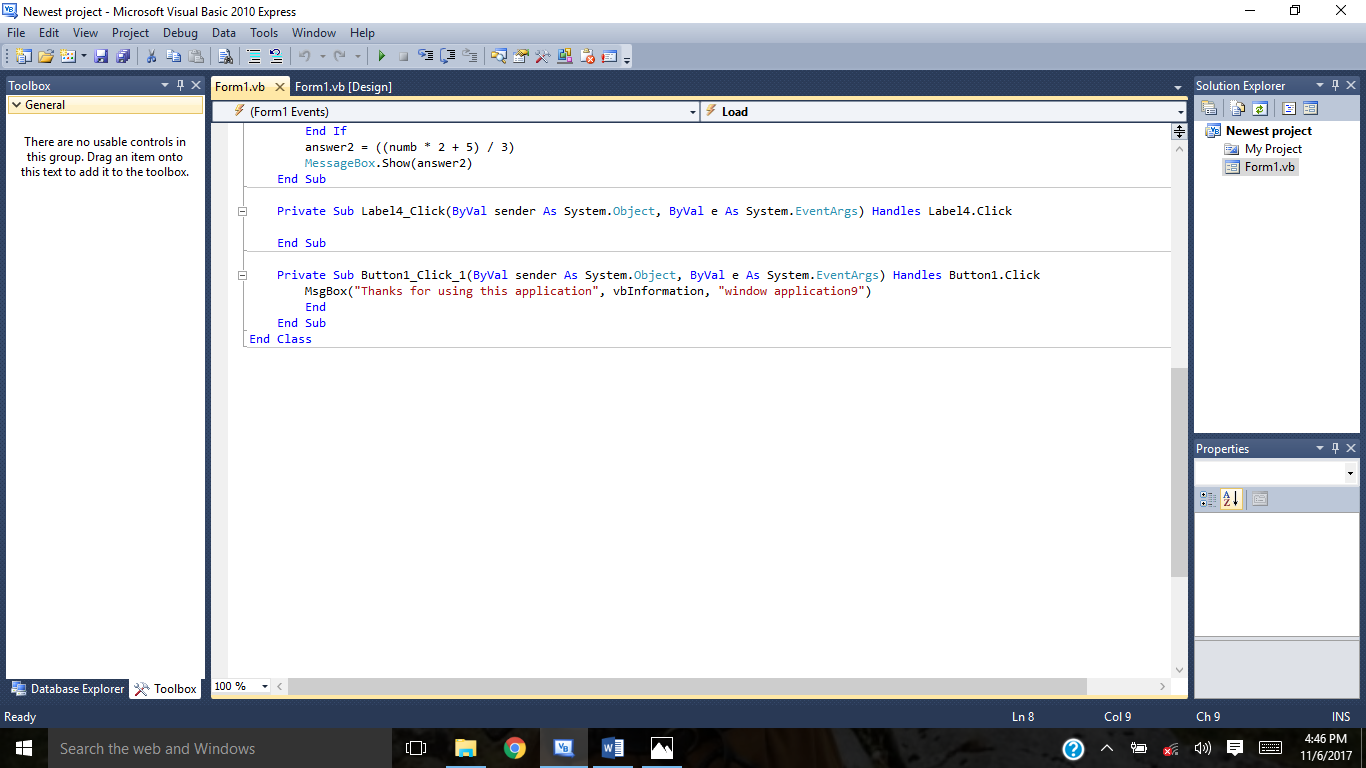 